2029 Calendar2029 Calendar2029 Calendar2029 Calendar2029 Calendar2029 Calendar2029 Calendar2029 Calendar2029 Calendar2029 Calendar2029 Calendar2029 Calendar2029 Calendar2029 Calendar2029 Calendar2029 Calendar2029 Calendar2029 Calendar2029 Calendar2029 Calendar2029 Calendar2029 Calendar2029 Calendar2029 Calendar2029 CalendarBelizeBelizeJanuaryJanuaryJanuaryJanuaryJanuaryJanuaryJanuaryFebruaryFebruaryFebruaryFebruaryFebruaryFebruaryFebruaryFebruaryMarchMarchMarchMarchMarchMarchMarch2029 Holidays for BelizeMoTuWeThFrSaSuMoTuWeThFrSaSuMoMoTuWeThFrSaSuJan 1	New Year’s DayMar 12	Baron Bliss DayMar 30	Good FridayMar 31	Easter SaturdayApr 1	Easter SundayApr 2	Easter MondayMay 1	Labour DayMay 21	Commonwealth Day, Sovereign’s DaySep 10	Saint George’s Caye Day, National DaySep 21	Independence DayOct 15	Day of the AmericasNov 19	Garifuna Settlement DayDec 25	Christmas DayDec 26	Boxing Day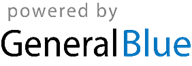 123456712341234Jan 1	New Year’s DayMar 12	Baron Bliss DayMar 30	Good FridayMar 31	Easter SaturdayApr 1	Easter SundayApr 2	Easter MondayMay 1	Labour DayMay 21	Commonwealth Day, Sovereign’s DaySep 10	Saint George’s Caye Day, National DaySep 21	Independence DayOct 15	Day of the AmericasNov 19	Garifuna Settlement DayDec 25	Christmas DayDec 26	Boxing Day8910111213145678910115567891011Jan 1	New Year’s DayMar 12	Baron Bliss DayMar 30	Good FridayMar 31	Easter SaturdayApr 1	Easter SundayApr 2	Easter MondayMay 1	Labour DayMay 21	Commonwealth Day, Sovereign’s DaySep 10	Saint George’s Caye Day, National DaySep 21	Independence DayOct 15	Day of the AmericasNov 19	Garifuna Settlement DayDec 25	Christmas DayDec 26	Boxing Day15161718192021121314151617181212131415161718Jan 1	New Year’s DayMar 12	Baron Bliss DayMar 30	Good FridayMar 31	Easter SaturdayApr 1	Easter SundayApr 2	Easter MondayMay 1	Labour DayMay 21	Commonwealth Day, Sovereign’s DaySep 10	Saint George’s Caye Day, National DaySep 21	Independence DayOct 15	Day of the AmericasNov 19	Garifuna Settlement DayDec 25	Christmas DayDec 26	Boxing Day22232425262728192021222324251919202122232425Jan 1	New Year’s DayMar 12	Baron Bliss DayMar 30	Good FridayMar 31	Easter SaturdayApr 1	Easter SundayApr 2	Easter MondayMay 1	Labour DayMay 21	Commonwealth Day, Sovereign’s DaySep 10	Saint George’s Caye Day, National DaySep 21	Independence DayOct 15	Day of the AmericasNov 19	Garifuna Settlement DayDec 25	Christmas DayDec 26	Boxing Day29303126272826262728293031Jan 1	New Year’s DayMar 12	Baron Bliss DayMar 30	Good FridayMar 31	Easter SaturdayApr 1	Easter SundayApr 2	Easter MondayMay 1	Labour DayMay 21	Commonwealth Day, Sovereign’s DaySep 10	Saint George’s Caye Day, National DaySep 21	Independence DayOct 15	Day of the AmericasNov 19	Garifuna Settlement DayDec 25	Christmas DayDec 26	Boxing DayJan 1	New Year’s DayMar 12	Baron Bliss DayMar 30	Good FridayMar 31	Easter SaturdayApr 1	Easter SundayApr 2	Easter MondayMay 1	Labour DayMay 21	Commonwealth Day, Sovereign’s DaySep 10	Saint George’s Caye Day, National DaySep 21	Independence DayOct 15	Day of the AmericasNov 19	Garifuna Settlement DayDec 25	Christmas DayDec 26	Boxing DayAprilAprilAprilAprilAprilAprilAprilMayMayMayMayMayMayMayMayJuneJuneJuneJuneJuneJuneJuneJan 1	New Year’s DayMar 12	Baron Bliss DayMar 30	Good FridayMar 31	Easter SaturdayApr 1	Easter SundayApr 2	Easter MondayMay 1	Labour DayMay 21	Commonwealth Day, Sovereign’s DaySep 10	Saint George’s Caye Day, National DaySep 21	Independence DayOct 15	Day of the AmericasNov 19	Garifuna Settlement DayDec 25	Christmas DayDec 26	Boxing DayMoTuWeThFrSaSuMoTuWeThFrSaSuMoMoTuWeThFrSaSuJan 1	New Year’s DayMar 12	Baron Bliss DayMar 30	Good FridayMar 31	Easter SaturdayApr 1	Easter SundayApr 2	Easter MondayMay 1	Labour DayMay 21	Commonwealth Day, Sovereign’s DaySep 10	Saint George’s Caye Day, National DaySep 21	Independence DayOct 15	Day of the AmericasNov 19	Garifuna Settlement DayDec 25	Christmas DayDec 26	Boxing Day1123456123Jan 1	New Year’s DayMar 12	Baron Bliss DayMar 30	Good FridayMar 31	Easter SaturdayApr 1	Easter SundayApr 2	Easter MondayMay 1	Labour DayMay 21	Commonwealth Day, Sovereign’s DaySep 10	Saint George’s Caye Day, National DaySep 21	Independence DayOct 15	Day of the AmericasNov 19	Garifuna Settlement DayDec 25	Christmas DayDec 26	Boxing Day234567878910111213445678910Jan 1	New Year’s DayMar 12	Baron Bliss DayMar 30	Good FridayMar 31	Easter SaturdayApr 1	Easter SundayApr 2	Easter MondayMay 1	Labour DayMay 21	Commonwealth Day, Sovereign’s DaySep 10	Saint George’s Caye Day, National DaySep 21	Independence DayOct 15	Day of the AmericasNov 19	Garifuna Settlement DayDec 25	Christmas DayDec 26	Boxing Day9101112131415141516171819201111121314151617Jan 1	New Year’s DayMar 12	Baron Bliss DayMar 30	Good FridayMar 31	Easter SaturdayApr 1	Easter SundayApr 2	Easter MondayMay 1	Labour DayMay 21	Commonwealth Day, Sovereign’s DaySep 10	Saint George’s Caye Day, National DaySep 21	Independence DayOct 15	Day of the AmericasNov 19	Garifuna Settlement DayDec 25	Christmas DayDec 26	Boxing Day16171819202122212223242526271818192021222324Jan 1	New Year’s DayMar 12	Baron Bliss DayMar 30	Good FridayMar 31	Easter SaturdayApr 1	Easter SundayApr 2	Easter MondayMay 1	Labour DayMay 21	Commonwealth Day, Sovereign’s DaySep 10	Saint George’s Caye Day, National DaySep 21	Independence DayOct 15	Day of the AmericasNov 19	Garifuna Settlement DayDec 25	Christmas DayDec 26	Boxing Day232425262728292829303125252627282930Jan 1	New Year’s DayMar 12	Baron Bliss DayMar 30	Good FridayMar 31	Easter SaturdayApr 1	Easter SundayApr 2	Easter MondayMay 1	Labour DayMay 21	Commonwealth Day, Sovereign’s DaySep 10	Saint George’s Caye Day, National DaySep 21	Independence DayOct 15	Day of the AmericasNov 19	Garifuna Settlement DayDec 25	Christmas DayDec 26	Boxing Day30Jan 1	New Year’s DayMar 12	Baron Bliss DayMar 30	Good FridayMar 31	Easter SaturdayApr 1	Easter SundayApr 2	Easter MondayMay 1	Labour DayMay 21	Commonwealth Day, Sovereign’s DaySep 10	Saint George’s Caye Day, National DaySep 21	Independence DayOct 15	Day of the AmericasNov 19	Garifuna Settlement DayDec 25	Christmas DayDec 26	Boxing DayJulyJulyJulyJulyJulyJulyJulyAugustAugustAugustAugustAugustAugustAugustAugustSeptemberSeptemberSeptemberSeptemberSeptemberSeptemberSeptemberJan 1	New Year’s DayMar 12	Baron Bliss DayMar 30	Good FridayMar 31	Easter SaturdayApr 1	Easter SundayApr 2	Easter MondayMay 1	Labour DayMay 21	Commonwealth Day, Sovereign’s DaySep 10	Saint George’s Caye Day, National DaySep 21	Independence DayOct 15	Day of the AmericasNov 19	Garifuna Settlement DayDec 25	Christmas DayDec 26	Boxing DayMoTuWeThFrSaSuMoTuWeThFrSaSuMoMoTuWeThFrSaSuJan 1	New Year’s DayMar 12	Baron Bliss DayMar 30	Good FridayMar 31	Easter SaturdayApr 1	Easter SundayApr 2	Easter MondayMay 1	Labour DayMay 21	Commonwealth Day, Sovereign’s DaySep 10	Saint George’s Caye Day, National DaySep 21	Independence DayOct 15	Day of the AmericasNov 19	Garifuna Settlement DayDec 25	Christmas DayDec 26	Boxing Day11234512Jan 1	New Year’s DayMar 12	Baron Bliss DayMar 30	Good FridayMar 31	Easter SaturdayApr 1	Easter SundayApr 2	Easter MondayMay 1	Labour DayMay 21	Commonwealth Day, Sovereign’s DaySep 10	Saint George’s Caye Day, National DaySep 21	Independence DayOct 15	Day of the AmericasNov 19	Garifuna Settlement DayDec 25	Christmas DayDec 26	Boxing Day2345678678910111233456789Jan 1	New Year’s DayMar 12	Baron Bliss DayMar 30	Good FridayMar 31	Easter SaturdayApr 1	Easter SundayApr 2	Easter MondayMay 1	Labour DayMay 21	Commonwealth Day, Sovereign’s DaySep 10	Saint George’s Caye Day, National DaySep 21	Independence DayOct 15	Day of the AmericasNov 19	Garifuna Settlement DayDec 25	Christmas DayDec 26	Boxing Day9101112131415131415161718191010111213141516Jan 1	New Year’s DayMar 12	Baron Bliss DayMar 30	Good FridayMar 31	Easter SaturdayApr 1	Easter SundayApr 2	Easter MondayMay 1	Labour DayMay 21	Commonwealth Day, Sovereign’s DaySep 10	Saint George’s Caye Day, National DaySep 21	Independence DayOct 15	Day of the AmericasNov 19	Garifuna Settlement DayDec 25	Christmas DayDec 26	Boxing Day16171819202122202122232425261717181920212223Jan 1	New Year’s DayMar 12	Baron Bliss DayMar 30	Good FridayMar 31	Easter SaturdayApr 1	Easter SundayApr 2	Easter MondayMay 1	Labour DayMay 21	Commonwealth Day, Sovereign’s DaySep 10	Saint George’s Caye Day, National DaySep 21	Independence DayOct 15	Day of the AmericasNov 19	Garifuna Settlement DayDec 25	Christmas DayDec 26	Boxing Day2324252627282927282930312424252627282930Jan 1	New Year’s DayMar 12	Baron Bliss DayMar 30	Good FridayMar 31	Easter SaturdayApr 1	Easter SundayApr 2	Easter MondayMay 1	Labour DayMay 21	Commonwealth Day, Sovereign’s DaySep 10	Saint George’s Caye Day, National DaySep 21	Independence DayOct 15	Day of the AmericasNov 19	Garifuna Settlement DayDec 25	Christmas DayDec 26	Boxing Day3031Jan 1	New Year’s DayMar 12	Baron Bliss DayMar 30	Good FridayMar 31	Easter SaturdayApr 1	Easter SundayApr 2	Easter MondayMay 1	Labour DayMay 21	Commonwealth Day, Sovereign’s DaySep 10	Saint George’s Caye Day, National DaySep 21	Independence DayOct 15	Day of the AmericasNov 19	Garifuna Settlement DayDec 25	Christmas DayDec 26	Boxing DayOctoberOctoberOctoberOctoberOctoberOctoberOctoberNovemberNovemberNovemberNovemberNovemberNovemberNovemberDecemberDecemberDecemberDecemberDecemberDecemberDecemberDecemberJan 1	New Year’s DayMar 12	Baron Bliss DayMar 30	Good FridayMar 31	Easter SaturdayApr 1	Easter SundayApr 2	Easter MondayMay 1	Labour DayMay 21	Commonwealth Day, Sovereign’s DaySep 10	Saint George’s Caye Day, National DaySep 21	Independence DayOct 15	Day of the AmericasNov 19	Garifuna Settlement DayDec 25	Christmas DayDec 26	Boxing DayMoTuWeThFrSaSuMoTuWeThFrSaSuMoMoTuWeThFrSaSuJan 1	New Year’s DayMar 12	Baron Bliss DayMar 30	Good FridayMar 31	Easter SaturdayApr 1	Easter SundayApr 2	Easter MondayMay 1	Labour DayMay 21	Commonwealth Day, Sovereign’s DaySep 10	Saint George’s Caye Day, National DaySep 21	Independence DayOct 15	Day of the AmericasNov 19	Garifuna Settlement DayDec 25	Christmas DayDec 26	Boxing Day1234567123412Jan 1	New Year’s DayMar 12	Baron Bliss DayMar 30	Good FridayMar 31	Easter SaturdayApr 1	Easter SundayApr 2	Easter MondayMay 1	Labour DayMay 21	Commonwealth Day, Sovereign’s DaySep 10	Saint George’s Caye Day, National DaySep 21	Independence DayOct 15	Day of the AmericasNov 19	Garifuna Settlement DayDec 25	Christmas DayDec 26	Boxing Day89101112131456789101133456789Jan 1	New Year’s DayMar 12	Baron Bliss DayMar 30	Good FridayMar 31	Easter SaturdayApr 1	Easter SundayApr 2	Easter MondayMay 1	Labour DayMay 21	Commonwealth Day, Sovereign’s DaySep 10	Saint George’s Caye Day, National DaySep 21	Independence DayOct 15	Day of the AmericasNov 19	Garifuna Settlement DayDec 25	Christmas DayDec 26	Boxing Day15161718192021121314151617181010111213141516Jan 1	New Year’s DayMar 12	Baron Bliss DayMar 30	Good FridayMar 31	Easter SaturdayApr 1	Easter SundayApr 2	Easter MondayMay 1	Labour DayMay 21	Commonwealth Day, Sovereign’s DaySep 10	Saint George’s Caye Day, National DaySep 21	Independence DayOct 15	Day of the AmericasNov 19	Garifuna Settlement DayDec 25	Christmas DayDec 26	Boxing Day22232425262728192021222324251717181920212223Jan 1	New Year’s DayMar 12	Baron Bliss DayMar 30	Good FridayMar 31	Easter SaturdayApr 1	Easter SundayApr 2	Easter MondayMay 1	Labour DayMay 21	Commonwealth Day, Sovereign’s DaySep 10	Saint George’s Caye Day, National DaySep 21	Independence DayOct 15	Day of the AmericasNov 19	Garifuna Settlement DayDec 25	Christmas DayDec 26	Boxing Day29303126272829302424252627282930Jan 1	New Year’s DayMar 12	Baron Bliss DayMar 30	Good FridayMar 31	Easter SaturdayApr 1	Easter SundayApr 2	Easter MondayMay 1	Labour DayMay 21	Commonwealth Day, Sovereign’s DaySep 10	Saint George’s Caye Day, National DaySep 21	Independence DayOct 15	Day of the AmericasNov 19	Garifuna Settlement DayDec 25	Christmas DayDec 26	Boxing Day3131Jan 1	New Year’s DayMar 12	Baron Bliss DayMar 30	Good FridayMar 31	Easter SaturdayApr 1	Easter SundayApr 2	Easter MondayMay 1	Labour DayMay 21	Commonwealth Day, Sovereign’s DaySep 10	Saint George’s Caye Day, National DaySep 21	Independence DayOct 15	Day of the AmericasNov 19	Garifuna Settlement DayDec 25	Christmas DayDec 26	Boxing Day